How Are We Doing?Please take a few minutes to fill out this survey on the provision of goods or services to persons with disabilities and to request alternative format and communication support if necessary. Thank you for your participation.AODA Customer Service FeedbackDid we respond to your customer service needs?	 Outstanding	 Good	 Adequate Needs improvement	 Poor	 N/AWas the customer service provided to you in an accessible manner?   
If No, please explain below in the additional feedback section. Outstanding	 Good	 Adequate Needs improvement	 Poor	 N/A Did you encounter any problems in accessing our goods or services?	   
If yes, please explain below in the additional feedback section. Outstanding	 Good	 Adequate Needs improvement	 Poor	 N/ARequest for Accessible Formats and Communication SupportsDocument or service requested:Preferred formats:How would you like us to respond to your request? E-mail	 Telephone	 Mail	 OtherAdditional FeedbackPersonal InformationThank you for taking the time to complete this survey. We rely on your feedback to help us improve our services.For Internal Use Only:Note for employee: Complete this part of the form and any other parts that may be required. Return the completed form to Department Manager and HR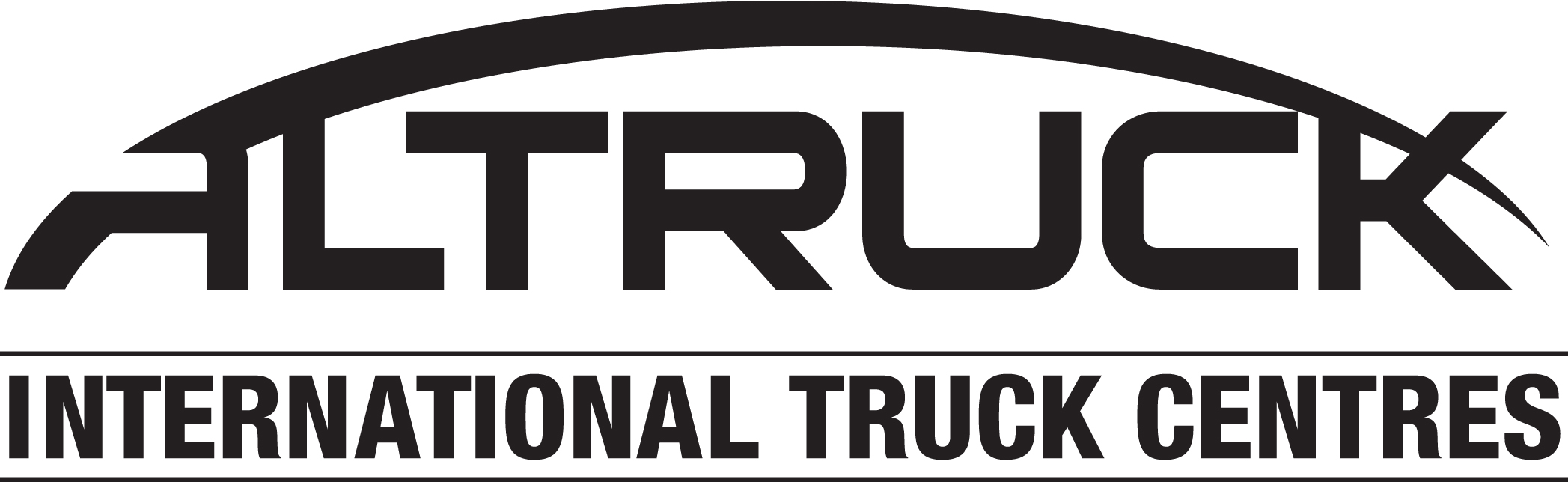 Feedback and Alternative Format Request 
Please list any areas in which our service could be improved.Please share any additional comments.NameAddressEmailPhoneFaxVisit Date Time of VisitLocation DepartmentWho received the request?What was requested?Request Date Time of RequestLocation DepartmentWho dealt with request and how?  Was the customer satisfied with resolution?